CERTIFICATE OF ANALYSISSECTION 1. PRODUCT AND COMPANY IDENTIFICATIONProduct name: Cosmetic Grade Glitter Product code: FCHL401Production date: Feb. 11, 2020~ Feb.18, 2020Expiry date: Feb. 18, 2023Supplier: Zhongshan Zhongtai Pigment Co., Ltd.SECTION 2. INFORMATION ON SPECIFICATIONSECTION 3. INFORMATION ON INGREDIENTSSECTION 4. TEST REPORT ON HEAVY METALS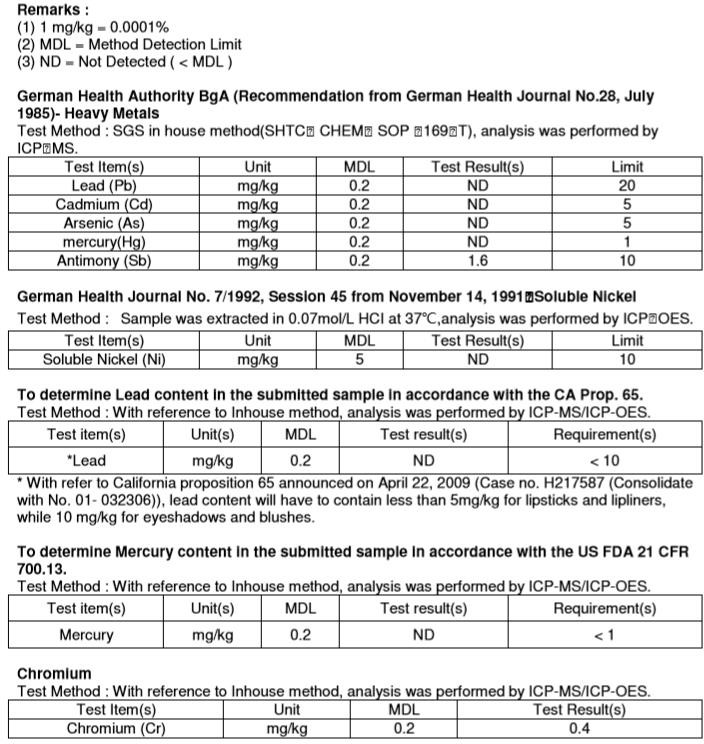 ProductCodeColorThicknessSolvent-resistanceHeatResistanceLight/UVResistanceShapesizeFD&CColorantD&CColorantPigmentPH ValueSurfaceDegradabilityFCHL401HolographicOrange25μ/50μ✔170~190℃7Hexagon/SpecialShapes0.08~3mm--✔7.5~8✘Key IngredientCAS NO.EC NO.Target%Polyethylene terephthalate25038-59-9607-507-196.72Acrylates copolymer25133-97-5618-355-02.2Aluminum7429-90-5231-072-30.01Pigment Red 254 (CI.56110)84632-65-5401-540-30.46Pigment Yellow 15068511-62-6270-944-80.61